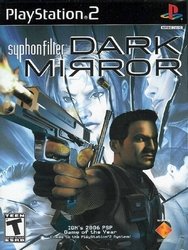 Syphon Filter: Dark MirrorАльтернативное название: Syphon Filter 5: Dark MirrorРазработчик: Sony BendИздатель: Sony Computer EntertainmentДата выхода: 14 Марта 2006Жанр: third person actionЭпизод 1, Часть 1 Вы начинаете, спрятавшись за столбом. Немедленно переключитесь на MB-150 и выберите дротики EDT. Выстрелите вв врага, говорящего по радио, но не активируйте пока. Подождите, пока закончатся переговоры по радио, после этого активируйте дротик. Найдите снайпера и убейте его еще одним EDT. Пройдите над только что убитым врагом и подберите Spectre. Пока не используйте. Поищите тело техника чтобы найти карточку. Снарядите MB-150 6mm патронами, и выстрелите в бочку справа за сеткой. Это создаст проход в сетке. Пройдите в проход и, скрываясь за ящиками, убейте двух охранников из Mark 23. Подберите с тел патроны к Spectre. Взберитесь по лестнице на стене здания слева от ящиков, за которыми скрывались. Взберитесь на верхнюю платформу и воспользуйтесь RTL чтобы перебраться на подиум. Спрыгните и воспользуйтесь карточкой. Включите NVGs и войдите в темную комнату. Возьмите аптечку на стене слева и гранаты M67 со стола. Проверьте книги на столе и найдите первую спрятанную папку. Подойдите к оружейной стойке и возьмите M1 Super 90. Когда выйдете из комнаты, вас атакуют два охранника, убейте их из M1 Super 90. Вернитесь путем, которым пришли, к телу техника. Идите по освещенному пути и используйте колонны слева для прикрытия. Оставайтесь на корточках чтобы повысить точность стрельбы. Можете отстрелять бочки чтобы сжечь врагов поблизости. В конце пути включите очки EDSU и переключитесь на EDT чтобы открыть замок на воротах. Выключите очки и переключитесь на автомат. Спуститесь по лестнице и убейте охранника, когда он пробежит мимо вас. Поднимитесь по лестнице в другом конце подвала. Когда будете обходить подвал, из двери выбежит охранник, убейте его и взбирайтесь вверх по лестнице. Охранник на земле за мостиком попробует застрелить вас, переключайтесь на Spectre и убейте его, потом на MB-150 и снимите охранника, который виден на мостике выше. Перезарядите оружие прежде чем подниматься. Поднимаясь, вы увидите ролик. Когда он закончится, продолжайте карабкаться вверх и потяните за рычаг на стене башни. После ролика поменяйте автомат на Dragunov SVD оброненный снайпером. Застрелите охранника, стреляющего в Lian. Прежде чем скомандовать ей продвигаться, наберите патронов к SVD их ящика слева. Нажмите SQUARE чтобы отдать Lian команду продвигаться, когда подготовитесь. На Lian будет нападать множество врагов, отстреливайте их. Прежде чем воспользоваться AZL, переключитесь на автомат и наберите патронов, если нужно. Воспользуйтесь AZL для встречи с Lian и окончания части. Эпизод 1, Часть 2 Переключитесь на MB-150 и подстредите бензовоз не двигаясь с места. Это уничтожит охранника у пулемета. Застрелите охранника, стоящего на балконе над пламенем. Воспользуйтесь RTL чтобы переместиться на противоположный балкон. Если появится охранник, застрелите его еще с RTL с помощью Spectre. Проверьте доску впереди чтобы найти спрятанную папку. Также, если нужно, там есть аптечка. По RTL переберитесь на противоположный балкон. Бегите вперед с M1 Super 90 на готове и застрелите охранника, выходящего из-за угла. Отуститесь на корточки и медленно откройте дверь. Из Mark 23 застрелите в голову одного охранника, после чего переключитесь на нож и зарежте второго. Используйте EDSU чтобы найти выключатель на стене и используйте компьютер. Бегите к стола и толкните его вперед. Переключитесь на M1 Super 90 и убейте двоих охранников. Возьмите бронежилет и аптечку, если нужно. На балконе снаружи возьмите MB-150 и застрелите снайпера на балконе напротив. Спуститесь по лестнице, достаньте Spectre и, прячась за углом, отстреляйте охрану, которая попытается вас убить. После окончания боя соберите патроны к Spectre до того, как нажмете кнопку лифта. После ролика достаньте Spectre бегайте от Red Jack, продолжая стрелять. Red Jack умрет от взрыва его ранца. После его смерти часть закончится. Эпизод 1, Часть 3 Оставайтесь на корточках и достаньте нож. Ударьте ножом врага, работающего около щита. когда он умрет, воспользуйтесь RTL чтобы миновать пламя. В конце спрыгните и воспользуйтесь EDT чтобы открыть замок вентиляционной решетки. Включите NVGs и вползайте в вентиляцию. в конце пути используйте EDT чтобы включить большой переключатель и выключить языки пламени. Спрыгните вниз и поищите в коробке спрятанную папку. Возьмите бронежилет. Заберитесь в верхнюю вентиляцию. Воспользуйтесь EDT чтобы включить выключатьели сквозь тот вентилятор, который не крутится. Это вновь вновь откроет вам путь. Когда доберетесь до выхода, выключите NVGs и выходите из вентиляции. Подберитесь к врагу и ударьте его ножом. Подберите патроны к Spectre. Оставайтесь на корточках и используйте стену как прикрытие. Выгляните за угол и вы увидите голову врага. Воспользуйтесь Mark 23 чтобы застрелить его, после чего выбирайтесь из-за угла, и, оставаясь на корточках, двигайтесь вперед. Обойдите фурнитуру и ударьте ножом охранника, крутящего большой телеэкран. проверьте кушетку на предмет скрытых улик. Переключитесь на Mark 23 и застрелите охранника в холле. Возьмите у него ключ к лифту. Проищите в последнем шкафчике в первом ряду аптечку. Поищите в последнем шкафчике в последнем ряду бронежилет. Войдите в лифт и нажмите кнопку. Эпизод 1, Часть 4 Когда лифт откроется, застрелите охранника стоящего перед вами. В следующей зоне выстрелите в переключатель, чтобы сжечь стоящего неподалеку охранника. Выстрелите еще раз, чтобы выключить пламя. Укройтесь под окнами. Из автомата расстреляйте охранника, спускающегося по веревке, из MB-150 застрелите охранника на верхней платформе. укройтесь, и застрелите из автомата охранников на противоположном балконе. Вернитесь к лифту за бронежилетом. Исплоьзуйте RTL чтобы преодолеть проем между балконами. Смените автомат на Galil AR который использует здешняя охрана. Возьмите бронежилет из ящика, спрятанного в проходе. Обыщите тело техника на предмет скрытых улик. Взберитесь по лестнице. Воспользуйтесь Mark 23, застрелите двух врагов и лезьте в офис. Включите NVGs и переключитесь на AR. Застрелите двух врагов, поднимающихся по лестнице. Еще двое выбьют дверь в комнате внизу. Застрелите их из Spectre когда войдут. Перезарядите оружие и подберите патроны к Spectre. Откройте вентиляцию внизу лестницы с помощью EDT, но не лезьте пока в нее. Опуститесь на корточки и двигайтесь через две двери. В этой комнате используйте EDT чтобы открыть вентиляционную решетку. Спускайтесь по лестнице и держите AR наготове. Откройте дверь и исплоьзуйте стену справа как прикрытие. Загляните за угол и застрелите охранника, держащего техника в заложниках. После ролика используйте EDT и замкните все три цепи. Возьмитесь за рычаг и ждите отсчета техника. Дерните рычаг одновременно с ним. Закончив эту часть вы получите TEK-9 Silenced в режиме миссий. Эпизод 1, Часть 5 Вначале используйте радио, чтобы обмануть охрану наверху. Скажите технику спрятаться опуститесь на корточки и двигайтесь вверх по лестнице. Заползите в вентиляцию и достаньте MB-150. Используйте дроткик X34 чтобы тихо устранить двух охранников в комнате. Войдите в комнату и прикажите охраннику следовать за вами. Когда он появится, скажите ему использовать замок со сканером ладони. Поднимитесь по лестнице и вернитесь в офис Freeman. Введите код к сейфу, который сообщит вам техник. Возьмите бронежилет, спускайтесь по лестнице и воспользуйтесь сканером ладони. Опуститесь на корточки и двигайтесь в следующую зону. С помощью дротиков EDT тихо прикончите двух врагов в серверной. Войдите и воспользуйтесь компьютером. Техник скажет Gabe, что он может переподключить провода вручную. Подсадите его и включите IR очки. Следите за его тепловым пятном и нажимайте выключатели, которые он укажет. После третьего на техника нападут двое охранников, застрелите их и техник спустится в комнату. Воспользуйтесь компьбтером и посмотрите ролик. Вооружитесь гранатами и скажите технику открыть дверь. Бросьте гранату в охранников и спрячтесь. Войдите в комнату и закройте клапан. Поищите за машинами ящик с патронами. Наберите всех патронов, каких сможете. Скажите технику использовать сканер ладони. Он поможет вам подняться в верхнюю вентиляцию. Эпизод 2, Часть 1 Вы этой миссии вы играете за Lian Xing. Миссия начинается между скал. Покиньте укрытие и стреляйте в охранников из TEK-9. Собирайте патроны к TEK-9. После того, как застрелите всех, включите EDSU чтобы найти светящиеся ящики. Забирайтесь на них и ищите внутри. С каждым ящиком к вам будут выбегать по два охранника. Если нужно, там есть группа ящиков и контейнер с бронежилетом и аптечкой. После того, как вы найдете третий накопитель, посмотрите ролик. Когда он окончится, переключите винтовку на взрывные дротики. Выстрелите дротиком во врага в шлеме и сразу его взорвите. Аозьмите Galil AR и карточку. Используйте взрывные дротики и очистите зад самолета, переключитесь на Galil AR и подберите патроны с тел. Возьмите USAS-12 со стойки напротив терминала. Используйте терминал и посмотрите ролик. После ролика включите IR и отстреляйте охранника вверху лестницы. Переключитесь на Galil и поднимитесь по лестнице. Когда взберетесь, враги попытаются подняться за вами по лестнице. Убивайте их, но игнорируйте тех, кто вдали, пока они не приблизятся. Идите в хвосто самолета и заложите C4. Включите EDSU и откройте закрылки на обоих крыльях, чтобы найти скрытые улики. Спуститесь по лестнице и переключитесь на USAS-12. ИСпользуйте ящики как прикрытие и отстреляйте врагов, входящих в самолет. Когда закончите, переключитесь на SVD. Возьмите аптечку и бронежилет. Снимите врага за пулеметом на Snowcat, затем переключитесь на TEK-9 бегите к нему. Убивайте только тех, кто стоит на пути. Добравшись до снегохода, залезайте в кузов и отстреливайте всех. Когда все умрут, Lian уничтожит самолет. Эпизод 2, Часть 2 Переключитсь на Spectre, и откройте дверь. Используйте месть под перилами как укрытие. Включите EDSU и отстрелите светящуюся трубу, это убьет обоих охранников и вызовет детонацию мины. Закройте клапан. Откройте следующую дверь и обезвредьте мину напротив. Прыгайте на снег и используйте ящики как прикрытие. После тревоги Забирайтесь на ящик и убейте охранников. Скрытая папка на самом верхнем ящике. Обойдите ящики справа и заберитесь в большое разбитое окно. Идите в холл и вы увидите кучу лестниц ы выключатель. Прицельтесь из MB-150 и выстрелите в мину, которую ставит охранник внизу лестницы, после чего закройте клапан. Спуститесь по лестнице, закройте еще один клапан и наберите патронов. Забирайтесь в вентиляцию и включайте NVGs. Когда услышите голос, поверните налево в переключитесь на Mark 23. Выстрелите в переключатель чтобы открыть дорогу. Двигайтесь дальше до выхода. Перезарядите Mark 23, выключите очки, вооружитесь Galil и вылезайте из вентиляции. Застрелите двух охранников и бегите в проход, откуда они вышли за аптечкой. Используйте RTL чтобы пересечь проем. Включите EDSU и отстрелите мину между врагами, чтобы снять их быстро. Проверьте проход на предмет бронежилета. Спуститесь по лестнице. Используйте машину как прикрытие и из Spectre застрелите атакующих вас трех охранников. ПРоверьте проход на предмет ящика с патронами. Набеирте патроны для Galil и Spectre. Прежде чем использовать RTL, включите EDSU и детонируйте лазерную мину на дороге. На другой стороне выстрелите в мину чтобы быстро закончить с двумя охранниками. Вооружитесь Galil и спускайтесь по лестнице. Отстрелите мину и поджарьте немножко охранников. Контролируйте проход. Когда охрана перестанет выбегать, поднимайтесь по лестнице и обезвредьте бомбу. Эпизод 2, Часть 3 С помощью EDT откройте вентиляционную решетку перед вами и лезьте в вентиляцию. Спрыгните в комнату. Воспользуйтесь EDT чтобы открыть 4 вентиляционные решетки на потолке. Нажмите кнопку и выключите газ. Посмотрите за лестницей и найдете тушку. Забирайте ключ и бронежилет. Поднимитесь и побеседуйте с Kreisler. Используйте панели как прикрытие и достаньте Mark 23. Застрелите охранников, прибежавших посмотреть, кто выключил газ. Обыщите тела на предмет карточки. Спуститесь по лестнице и пройдите в закрытую карточкой дверь. Используйте колонну слева как прикрытие. Сначала застрелите врага, бегущего на вас, после чего переключитесь на EDSU и отстрелите лазерную мину. Застрелите врага вдали, когда он выглянет из укрытия. Обогните угол и увидите трех врагов, направляющихся к вам. Спрячьтесь, переключитесь на Galil и убейте их. Воспользуйтесь MB-150 и EDSU чтобы сдетонировать мину перед лифтом. Войдите в элеватор и воспользуйтесь панелью. Как только увидите следующий этаж, спрыгивайте и укрывайтесь слева. Пристрелите пару врагов, войдите в дверь справа и выключите пламя. Возьмите спрятанную папку с панели за большим компьютером. Возьмите аптечку, если нужно. Пока игнорируйте ящик с патронами. Возьмите Galil и выходите из комнаты. Вы увидите солдата с огнеметом, напоминающего Red Jack. Расстреляйте его из Galil, возвращайтесь в комнату с выключателем и смените Galil yf M4 Carbine. Идите к двери, где был огнеметчик. Возьмите бронежилет и аптечку, выбейте дверь и спрячьтесь за стеной. Застрелите охранника в проходе. Посмотрите налево и увидите лестницы и лазерную мину. Обезвредьте мину и замените ее гранатой. После этого немедленно верните мину на стену. Теперь это ВАША мина, так что если враги попробуют обойти вас в следующем бою, они поджарятся. Возьмите гранаты, пригнитесь и направляйтесь в большую комнату. Отстреливайте атакующих вас. Присматривайте за врагами, подбирающимися к вам. Пересеките зал и спуститесь по лестнице. Попрбуйте воспользоваться сканером ладони. После неудачи, укройтесь под деревьями и повоюйте немножко. Никуда не двигайтесь, поскольку вокруг полно лазерных мин. Когда все умрут, дверь откроется. Прежде чем подходить к компьютеру, наберите патронов. Спрячьтесь под стеной и отстреливайте всех потихоньку. Берегите патроны. Отстреляете всех, миссия закончится. Эпизод 2, Часть 4 Попросите Lian прикрыть, используйте RTL и пересеките проем. Укройтесь, пока Lian перезаряжается, после снова попросите прикрытия пока пересекаете балкон и спускаетесь по лестнице. Укройтесь за красной машиной и вынесите врагов. Войдите в темный проход и включите IR, и увидите тревожную картину. Идите к стене с сообщением и найдите спрятанную папку. Если нужно, недалеко аптечка. Пройдите за машинами на другую сторону уровня. Спрячьтесь за красной машиной. Пара врагов поднимется по лестнице, третий придет, когда убьете одного из них. Когда покончите с ними, спуститесь вниз, укройтесь за погрузочной платформой и разберитесь еще с тремя охранниками. Недалеко аптечка и бронежилет. Двигайтесь через холл, пока не дойдете до закрытых ворот. Включите EDSU и восплоьзуйтесь EDT чтобы открыть ворота. Переключитесь на Spectre и отстреляйте врагов, подбегающих к вам. Проберитесь в вентиляцию и убейте охранников в траншее. Смените M4 на Galil который использует местная охрана. Наберите патронов и идите в проход. Обходите лазерные мины и отстреливайте врагов по мере появления. Когда закончите, детонируйте три мины в главном зале. Посмотрите налево и отстрелите мину и там, чтобы добраться до скрытой папки и бронежилета в темном углу. Наберите патронов для Galil и поднимайтесь по лестнице. Откройте дверь и посмотрите ролик. Попросите Lian отвлечь Black King пока вы обезвреживаете мины. Не убивайте Black King, поскольку это приведет к взрыву мин. Когда обезвредите - разрядите Galil в Black King. Это быстро убьет его. Ну а после это ролик, как всегда =))) Эпизод 3, Часть 1 Вы начинаете за углом, видя охранника на балконе над вами. Снимите его из Mark 23 и перезарядите. Спрячьтесь за здания за вами. Вы увидите охранника, стоящего на улице. Спрячьтесь за разбитым шкафом и застрелите бойца в затылок из Mark 23. Залезьте на шкаф, потом на крышу. Пригнитесь и поднимитесь на самый верх. Переключитесь на MB-150 и газовые дротики. Медленно продвиньтесь вперед и увидите охранника за турелью. Тихо снимите его газом. Залезайте на трубу и двигайтесь вокруг здания. Повернитесь, заверните за угол и с помощью EDT откройте крышку вентиляции. Переключитесь на Mark 23 и включите NVG прежде чем входить. Выбирайтесь из вентиляции, когда услышите Ortega избивающего женщину. Выгляните из-за угла и застрелите его. Подойдите к его телу, чтобы найти скрытую папку. Выходите через вентиляцию и идите на крышу с которой пришли. Спрыгните в аллею и возьмите со стены огнетушитель. Подберите Uzi и патроны, но пока держитесь Mark 23. На полпути вниз по улице укройтесь за кучей ящиков, перед вами пройдет охранник. Убейте его из Mark 23 и возьмите патроны к Uzi. Наберите патронов к Mark 23 из ящика слева в конце улицы. Пройдите через здание справа и посмотрите ролик. Переключитесь на MB-150 и X34 и убейте охранника на балконе впереди. Когда подойдете к ящикам около балкона, появится охранник с желанием вас грохнуть, Mark 23 поможет. Переключитесь на Uzi, опуститесь на корточки и открывайте дверь. Убейте охранника перед Вами. Ну и посмотрите ролик. После ролика подберите патроны к Uzi и возьмите со стены аптечку. Выходите и убейте трех охранников, которые появятся на улице. Войдите обратно. Смените Mark 23 на Jerico-41, идин из местных пистолетов. Подберите патроны и следуйте за Hargrove. Используйте ящики и колонны как прикрытие в следующем бою. Присматривайте за балконом перед турелью, там появится снайпер. Когда закончите, подберите Uzi, патроны и бронежилет. Заберитесь на горящий балкон с Hargrove, достаньте огнетушитель и сбейте пламя. Ролик ваш =))) Примечание переводчика: Я проходил пару абзацев выше иначе, просто тупо следовал по маркерам. Немного стрельбы и результат тот-же =))) Сдвиньте шкаф и лезьте в вентиляцию. Переключитесь на дротики EDT и отстреляйте бойца. После ролика вам придется прикрывать Hargrove. Если ее ранят - лечите. Не забудьте про цистерну с пропаном, многим понравится. После нее спрыгивайте вниз и стреляйте. Охрану отстрелять довольно просто, двигайтесь, двигайтесь и еще раз двигайтесь. Не забудьте собрать патроны по-максимуму перед концом миссии. Эпизод 3, Часть 2 Миссия начнется у пулемета. Прикрывайте Hargrove, собирающую растения. Обратите внимание на бочки с горючим, быстро и эффективно. Можно воспользоваться Zoom-ом, но тогда турель будет двигаться много медленнее. Hargrove под угрозой только когда враги близко, так что просто не подпускайте их. Закончив с растениями, Hargrove побежит в полевой офис за документами. Прикрывайте ее также. Не забывайте отпускать "огонь" между целями чтобы пулемет не перегрелся. Если кто-то из бойцов проскользнет в офис, убейте его через окно. Когда она закончит, можете покинуть турель. Если нужно, аптечка сзади. Спуститесь вниз по лестнице, возьмите со стены огнетушитель и спрятанную папку с тела. Смените бронежилет и идите к Hargrove. После ролика переключитесь на взрывающиеся дротики и стреляйте в ногу. Бойцов во дворе отстреливайте из Uzi. Берегите и собирайте патроны, их не хватает в этом месте. Держитесь, впереди три волны атакующих. Отстреляв одну идите к Hargrove за второй =))) Когда все умрут, Hargrove влезет по лестнице в смотровую башню. Следуйте за ней. Наверху выньте пистолет и грохните троих бойцов, рвущихся к вам. Пока они на лестнице, удобнее. Hargrove воспользуется веревкой, следуйте за ней на балкон и переключитесь на Uzi. Впереди будут трое. Грохните их и вперед за Hargrove. Она остановится на половине пути и появятся снайперы. MB-150. Следуйте за Hargrove в ее спальню и помогите ей открыть шкаф. Возможно, придется сначала подлечить Hargrove. Эпизод 4, Часть 1 Мучителя пристрелите из Mark 23. После ролика бегите вперед и спрячьтесь за ящиком. Обратите особое внимание на то, что в каждом бою следует обязательно командовать Janzen спрятаться. Иначе его убивают и приходит GameOver. Также по всему эпизоду разбросаны урановые контейнеры. Они очень помогают в боях, а если вы уничтожите их все, получите доп. оружие в качестве бонуса. Отстреляв двух бойцов бегите вперед и направо. Лезьте на ящики, вверху есть RTL. Переберитесь на другую сторону комнаты. После ролика уничтожьте атакующих. Повернитесь назад, включите EDSU и выстрелите во взрывчатку на полу. Повернитесь и увидите бумаги на ящике. Переберитесь на него и подберите скрытые улики. Спускайтесь и идите в проход, открытый взрывом. Включите NVG и лезьте в вентиляцию. Не выходя из вентиляции, выстрелите в контейнер с которым работает один из бойцов, это уничтожит все контейнеры в комнате и прикончит врагов. Возьмите аптечку и смените Mark 23 на один из местных пистолетов. Janzen попросит помочь ему откатить трубу, соглашайтесь, деваться некуда. Скомандуйте Janzen свалить и стреляйте во все, что движется. Подтверждением конца врагов будет то, что Gabe скажет "Hostiles eliminated". Наберите патронов из ящика за телом сержанта ООН. Взберитесь на ящик перед зеленой хренью, ухватитесь за уступ в стене и переберитесь через токсичные отходы. Охранник в окне и группа бойцов, вылезающих и дыры в стене на левой стене, не дадут заскучать. Покончив с ними лезьте на контейнер и в окно. Осторожнее, недалеко лазерная мина. Возьмите аптечку и подберите с пола спрятанную папку. Прикажите Janzen установить frequency hopper на радио. Эпизод 4, Часть 2 Скомандуйте Janzen укрыться, спрячьтесь за укглом и постреляйте во врагов. Включите NVG и перейдите отходы по доске. Еще один враг и дело сделано. В этой части придется светить фонариком, чтобы Janzen смог перейти к вам. Вверх по лестнице и по доске справа. Входите в комнату с радио, отстреляйте охрану, вернитесь и посветите Janzen. Соберите FAMAS и патроны и скомандуйте Janzen установить hopper. Переключитесь на NVG и спрыгните в провал, в который свалился Janzen. Вы услышите разговор двух охранников. Убейте их, подберите аптечку, откройте вентиляционный люк и вперед. Застрелите бойца в следующей комнате и его партнера за дверью. Командуйте Janzen подтягиваться и смените FAMAS на AK брошенный местными. Грохните третьего бойца за дверью, переключитесь на EDT и разгромите деревяшки, загораживающие проход. Слева от двери в алькове, за мусорным ведром тушка и скрытая папка. Подберите аптечку, сверните за угол и попросите Janzen подсадить вас. Как только он вас подтянет, командуйте ему укрыться. Взбиайтесь наверх, опускайтесь на корточки и включайте EDSU. Выстрелите в снряд на полу чтобы уничтожить врагов и открыть путь дальше. Сверните налево, отстреляйте охрану в холле внизу и Gabe скажет "Hostiles eliminated". Спрыгните вниз и скомандуйте Janzen следовать за вами. Идите в холл с NVG и отстреляйте врагов. Бегите вперед и в вентиляцию. Janzen возьмите с собой. Используйте тазер, взломайте забитую дверь и с братком и помогите Janzen перекинуть доску через проем. После ролика бегите к ящику с лестницей и, укрывшись, разберитесь с врагами. Возьмите из ящика патроны к AK-47 и вверх по лестнице. Используйте металлические листы как прикрытие и отстреляйте врагов на балконе напротив. Пройдите по балконам, уничтожая врагов, и переберитесь по веревке на бочку. После ролика прикрывайте Janzen дорогу к веревке. Когда он доберется, checkpoint и последняя волна врагов. После этого спуститесь вниз и наберите патронов в ящике, аптечку и бронежилет, и взбирайтесь вверх по лестнице справа от тента. Войдите в темную комнату и скомандуйте Janzen установить frequency hopper. Спуститесь по лестнице и введите код, который Teresa сообщит по радио. Не расслышите, нажмите START и посмотрите в NOTES. Эпизод 4, Часть 3 Спуститесь в холл, пройдите в дверь, вниз по лестнице и снова в дверь. Идите влево и по дороге через помещение. Вам встретится пара охранников, нож или пистолет помогут. КОгда доберетесь до лестницы в конце помещения, увидите охранника вверху лестницы. Убейте и взберитесь вверх. Появится еще пара, договоритесь и к медицинскому шкафу, но пока не открывайте. Возьмите аптечку и бронежилет, наберите всех патронов и тогда уже откройте шкаф. После ролика палите из AK-47. Обратите внимание на пару справа. Когда грохните всех, обязательно пополните патроны, здоровье и бронежилет. Просто пробивайтесь с боями назад, это весело =))) После ролика возьмите MDS A3 и идите в большую комнату. На корточки и пристрелите братву над вами. Перелезьте через завал и налево к упавшему мостику. Бегите вперед и бейте всех из MDS A3. Когда побьете, подберите патроны, бронежилет и аптечку с ящика, прежде чем двигаться дальше. Выбейте дверь и бегите к здоровому ящику с зеленым брезентом. Спрячьтесь за ним и уничтожьте атакующих. Хлопнули? Вперед к следующему ящику. После всех, вернитесь назад и наберите патронов. Переключитесь на AK-47 и лезьте вверх по лестнице. Прячьтесь за металлические листы у перил и боритесь за жизнь. Путь довольно прост и понятен, только не забывайте про бойцов. Добравшись до угла, возьмите MB-150 и снимите охраниика, голова которого чуть видна. Заберитесь на ящик, ухватитесь за уступ, обогните угол. Пройдите через двойные двери, запаситесь здоровьем, патронами и бронежилетом, пройдите через холл и спуститесь по лестнице. Эпизод 4, Часть 4 Оставайтесь в укрытии и разберитесь с атакующими вас врагами. Обратите внимание на двух ребят с базуками на крышах слева и справа. Kress атакует вас, возьмите AK и сделайте его. Это не сложно. После ролика будет танк. В паузах между выстрелами бегите в грузовик и возьмите базуку. Включите ESDU и поразите три уязвимые точки на танке. Почуствуйте ритм стрельбы и не пострадаете. Конец танку - конец уровню. Эпизод 5, Часть 1 Как только миссия начнется, возьмите MB-150 и дротики X34 и снимите двух бойцов перед вами. Подождите, пока они отвернутся друг от друга и немедленно стреляйте и детонируйте, иначе один скроется из вида. После этого достаньте Mark 23 и уничтожьте прожектор. Залезьте на лестницу в углу двора и хакните щиток для Lian. Спуститесь и подберите UNP .45s брошенные охраной. В другом углу двора найдите полузамерзшее тело и скрытую папку. На другой стороне двора есть еще лестница. Взберитесь по ней, затем по плющу на уступ. Взберитесь на цветник. Ухватитесь за трубу и переберитесь на балкон. Опуститесь на корточки и войдите в комнату. Возьмите отпечаток пальца с лампы на ночном столике слева от двери. Возьмите аптечку и переключитесь на MB-150 и дротики EDT. Когда охранник пройдет мимо двери, выстрелите и активипуйте дротик. Скоро его тело найдут. Воспользуйтесь дверным проемом как прикрытием и снимите охрану, бегущую из нижнего холла. Не суйтесь вниз, в основании статуи лазерная мина. Когда закончите, переключитесь на MB-150 и 6mm и детонируйте мину, если она еще не взорвалась. Спуститесь вниз и переключитесь на Mark 23. Откройте дверь, войдите и пригнитесь. Контролируя выход на балкон, переместитесь на другую сторону гардероба и возьмите Shot Defender. Вооружитесь им, бегите на балкон и убейте Шефа охраны и его телохранителей. Перезарядите оружие и идите с балкона в следующую комнату. Возьмите аптечку, бронежилет и карточку с гардероба. Выйдите из комнаты и спуститесь в холл. Перед последней дверью переключитесь на UNP .45, идите и победите их всех. Спуститесь вниз по лестнице и используйте кодовый замок. Эпизод 5, Часть 2 Уровень начинается с перестрелки. Ближайших бейте из автомата, дальних - из UNP или MB-150. Спуститесь в холл и включите EDSU. Укройтесь за углом, снимите двух врагов и детонируйте лазерные мины. Идите вперед пока не увидите комнату охраны и Viktor Yavlinsky справа. Используйте MB-150 и взрывающиеся дротики. Так его и убейте. Смените автомат на его AU300 H-BAR. Возьмите аптечку, откройте дверь и идите к столу за скрытой папкой. Спуститесь в холл и слева на вас попрет охрана. Идите направо в гардероб. Постреляйте в свое удовольствие, переключитесь на EDSU. Проверьте пальто, в одном из них скрытая папка. В следующей комнате используйте AU300, UNP, и MB-150. Оставьте более эффективное оружие на потом. Включите IR, найдите врагов на втором этаже. Поднимайтесь по лестнице, на вас нападут три бойца, что с ними делаете - знаете. Отсканируйте ладонь и войдите в комнату охраны. Возьмите аптечку и подслушивающее устройство со стола. Возвращайтесь вниз по лестнице. Включите EDSU и заберите все три подслушки из бара, с карточного стола и из основания статуи. Возвращайтесь туда, где вы убили Yavlinsky и используйте компьютре. После ролика оставайтесь в укрытии и переключитесь на MB-150. Используйте два оставшихся взрывных дротика и уничожьте двух врагов перед вами. Возьмите их бронежилеты. Переключитесь на дротики EDT и поразите врага в проходе в гардероб. Четвертый враг будет ждать вас в гардеробе. Грохните его вторым дротиком, возьмите патроны к AU300. Переберитесь через стойку, включите IR и отстреляйте всех. Очистив этаж идите к выходу и покиньте здание. Эпизод 6, Часть 1 Как только начнете, прячьтесь за угол и в режиме увеличения посмотрите на здание которое было перед вами вначале. Там снайпер. Включите IR и посмотрите за себя на стену, там тепловой след. Знаете, куда стрелять. Спуститесь по лестнице и включите EDSU. Выстрелите в замок и откройте ворота. Поднимитесь по лестнице и укройтесь за углом стены. Используйте MB-150 и взрывающиеся дротики. Подберите Sweeper 12-gauge и укройтесь за углом около лестницы. Из Sweeper уничтожьте бойцов справа. Кончатся патроны - используйте дротики EDT. Потом переключитесь на 6mm MB-150 и включите IR. Убейте снайпера вдалеке слева. Посмотрите на стену за которой прятались, вверху будет тепловой отпечаток. Это последний снайпер. Соберите все полезности с убитых врагов. Не обращайте внимания на стреляющих в вас бойцов, идите поднимайтесь лестнице и вернитесь туда, где стреляли в замок ворот. Двое попробуют устроить вам засаду, но у них не получится. пригнитесь и спрыгните на выступ за ворота. Спрячьтесь за перила и из MB-150 снимите врагов, атакующих вас с лестницы. Цельтесь в голову, все в бронежилетах. Закончив, продвигайтесь, пока сможете. Двигайтесь через угол и повисните на уступе. Двигайтесь дальше и найдете карточку и бронежилет на убитом технике. Вооружитесь Sweeper и спуститесь по лестнице. Появится пара бойцов со Sweeper, отстреляйте их по-быстрому. Идите к двери с двумя черными дверями и аптечкой. Хлопните двоих за углом и подберите бронежилет и SSP90 с патронами. Бегите к маркеру. После ролика возьмите MB-150 и застрелите врага в голову. Используйте карточку, откройте кодовый замок и уровень закончится. Эпизод 6, Часть 2 Переключитесь не MB-150 и дротки EDT и грохните бойца, направляющегося к вам и еще одного, того, что спиной к вам. Третий вернется из холла. Включите EDSU и стреляйте 6mm в мины сбоку от цветника, за которым он спрятался. Идите к стене где стоял боец спиной к вам. Отстреляйте врага на нижнем уровне. После него отойдите от угла и убейте врага, прячущегося в комнате за стеной. Сдвиньтесь немного в холл и убейте снайпера на верхнем уровне. Если останется мина - сдетонируйте. Спрячьтесь за вторым цветником и убейте врагов, стреляющих в вас из-за угла. Пройдите в дверь, укройтесь за стеной и убейте еще немножко врагов. Игнорируйте заложника. Спуститесь в холл с Mark 23 наготове. Двери лифта будут выбиты. Бегите к основанию лестницы и ухватитесь за выступ. Подтянитесь и спуститесь по лестнице. Повернитесь и включите EDSU. Отстреляйте из SOCOM и через верх элеватора на землю. Переключитесь на Sweeper и увалите четверых в проходе. Откройте коричневую дверь слева, там ванная комната, в ней аптечка, гранаты и скрытая папка. Из двери напротив ванной появится пара бойцов, валите из Sweeper и переключайтесь на P90 для следующей комнаты. Убейте всех, идите в следующую и начинайте стрельбу. Не забывайте собирать бронежилеты и патроны к P90. В конце холла возьмите бронежилет, аптечку и соберите все патроны к P90. Откройте дверь в следующую зону, когда подготовитесь. Укройтесь за стеной слева от коричневой двери. Стреляйте в Touchstone когда он палит в вас из MB-150, но когда он издаст звук типа "ahh!", прячьтесь в укрытие, сейчас пойдет дротик. В середине боя в центре комнаты появятся враги с Sweepers. Плюйте на них, пока они не начнут всерьез угрожать вам и сконцентрируйтесь на Touchstone. Он вернется в комнату, получив серьезные повреждения, ждите пока он появится. Действуйте по этой схеме, пока не победите. Конец боя, конец уровня. Эпизод 7, Часть 1 Следуйте за Lian. Заберитесь на грузовик и подсадите ее. После ролика уничтожьте прожектор и переключитесь на MB-150. Включите IR и быстренько дротиками покиляйте на крыше, атакующих Lian. Когда кончатся дротики, палите 6mm. Когда и они закончатся, собирайте брошенные врагами патроны к P90. Возьмите карточку с тушки около маркера. Используйте карточку на панели в будке охраны. Возьмите гранаты M67 со стола и нажмите большой выключатель. Взберитесь на верх грузовика. Скомандуйте Lian опустить кран. Спрыгните на ящик и используйте RTL. Спрыгните на люк на крыше. После ролика, вместо того ,чтобы открывать люк, спуститесь на крышу. Из Mark 23 застрлите в голову бойца за грузовиком, и из MB-150 бойца во дворе. Вооружитесь P90 и спрыгните вниз. Последняя цель появится из аллеи. Застрелите и подберите патроны и бронежилет. Это даст вам Sweeper. Поднимитесь по лестнице в аллее и спрячьтесь за деревянным ящиком. Перед вами появится патруль. Sweeper. Вышибите единственную дверь на крыше. Sweeper. Включите EDSU и возьмите EDT. Выстрелите в вентилятор, чтобы остановить его. Проберитесь внутрь и укройтесь за стеной. P90 поможет с выключателем на стене внизу и всеми, кого не убьет током. Когда покончите с ними, еще раз выстрилите в выключатель чтобы отключить энергию. Соберите патроны и бронежилеты и убедитесь, что P90 полностью снаряжен. Откройте следующие две двери и по AZL спуститесь на землю. Вооружитесь EDT и попросите Lian прикрыть вас. Свалите командира и держите, пока EDT не остановится. Это уничтожит его защиту. Быстро переключитесь на Sweeper и убейте его. Если не хватит патронов Sweeper, повторите процесс и используйте P90. Эпизод 7, Часть 2 Оставайтесь на корточках и ждите, пока три бойца закончат разговор. Потом ножом убейте всех троих. Выйдите из комнаты и пройдите в проход. Когда дойдете до поворота налево, переключите VSS-DU на X34. Когда оба бойца остановятся, бейте обоих дротиками. Переключитесь на взрывающиеся и возьмите TEK-9 прежде чем идти дальше. После ролика переключитесь на VSS и снимите троих под вами. Переключитесь на TEK-9 бегите через мостки к платформе перед вами. Но будьте готовы стрелять в канистру с горючим, когда на платформе появится пара врагов. Взберитесь на платформу, возьмите аптечку и воспльзуйтесь AZL. В ящике в офисе есть бронежилет. Используйте RTL на платформе, но держите под прицелом проход перед вами, оттуда выбежит враг. С платформы грохните двоих под вами и спуститесь вниз. Игнорируйте всех, кроме тех, кто стоит на вашем пути, бегите к задней части бассейна и выключите два клапана, чтобы остановить отсчет. Освободите Blake и посмотрите ролик. После ролика оставайтесь в укрытии и валите бегущих к вам врагов. Поднимитесь на пъедестал и воспользуйтесь TEK-9 по назначению. Если почуствуете недостаток здоровья, - прячьтесь за железяками и валите врагов, когда подбегут поближе. Бронежилет в бассейне, аптечка на платформе. Когда подготовитесь, бегите в проход в следующую зону. Возьмите патроны к TEK-9 из ящика и гранаты EMP из ящика с другой стороны. Бросайте EMP и стреляйте в цель в спецзащите. Укрывайтесь и бейте обычных врагов. Собирайте RPK, брошенные защищенными врагами. Наберите патронов в холле и с EDT наготове бегите дальше. После ролика убейте компьютер и возьмите аптечку с колонны слева. Вооружитесь TEK-9 и постреляйте всех, кому взбредет в голову войти в комнату. Когда хлопнете всех, вернитесь на верхний уровень и бросьте все EMP чтобы уничтожить компьютеры. Вас навестить придут трое бойцов и знатный командир (в защите). EDT для защиты, RPK для командера. Прикончите - уничтожьте оставшиеся компьютеры. Эпизод 7, Часть 3 На корточки и к стене справа. Двигайтесь вдоль стены пока не увидите цель в окне. Скомандуйте Lian продвигаться и грохните его. Она откроет вам дверь. В холле укройтесь за проавой колонной и уберите атакующих. Соберите их бронежилеты и патроны к P90. Дальше в холл; укройтесь слева, когда начнется атака. Пригнитесь и стреляйте. Закончите - дальше в холл и в лифт. Нажмите кнопку, посмотрите ролик, оставайтесь пригнувшись и переключитесь не рукопашку. Толкайте его в центр комнаты. Укрывайтесь от центрифуги в нишах. Войдя в проход, спрячьтесь за левой колонной и воспользуйтесь P90. Соберите патроны. Вооружитесь MB-150 и вперед в центр управления. Когда появится боец, держащий в заложниках Blake, освободите Blake точным выстрелом в голову. Бойцу, не Blake =))) После ролика включите EDSU укажите Blake консоль. Используйте консоль к которой подключен провод, потом повторите с другими. После использования обоих наборов консолей возьмите из ящика в углу комнаты снайперскую винтовку M82 BFG. С помощью EDT разбейте стеклянное окно, переключитесь на M82 и используйте консоль. Из этого места прикрывайте Lian, устанавлювающую заряды. Убивайте ближайших к ней бойцов, они наносят ей больше ущерба. Стреляйте, когда враг останавливается перед ней чтобы выстрелить, не стреляйте пока они двигаются. Когда Lian покинет зону взрыва, используйте консоль и включите центрифугу. Взорвите бомбы, когда центрифуга пройдет мимо двери, которую нужно разбить. Ролик и checkpoint. Идите к взорванной двери и возьмите EMP из ящика слева. Бросьте EMP вниз и сконцентрируйте огонь на бойце с P90. Когда покончите с ним, шарахните другого EDT и мтреляйте из P90 пока защита отключена. Гранаты в ящике, патроны у врагов. Насладитесь =))) После боя подберите карточку и откройте электронный замок. Конец уровня. Эпизод 7, Часть 4 Укройтесь за столбом пока не пройдет поезд, переберитесь через грузовик на среднюю платформу. Укройтесь за доской объявлений. Бросьте гранату на платформу Singularity, переключитесь на M82 и выстрелите в него. Это собьет его. Вы сможете выстрелить в него как минимум дважды, пока его защита регенерирует. Потребуется около 3 EMP чтобы покончить с ним. Если потребуются еще гранаты, они есть в ящике на платформе, откуда вы пришли. Если и этих не хватит, придется идти на ближний бой с Singularity. Есть еще гранаты в ящике с патронами на центральной платформе, но это не очень хорошая идея, поскльку вы будете полностью открыты для Singularity. Конец Singularity, конец уровня, конец Story Mode. Эпизод Bonus, Narbonne В этой миссии вы играете за Gary Stoneman. Ваша задача - убить Mara Aramov и Elsa Weissenger. Убьете вы Elsa или нет, пока с ней говорит Mara, она все равно умрет, Mara ее убьет. В любом случае Mara выбежит на улицу и попытается застрелить вас. Помните, патроны, бронежилет и аптечка в позади вас. Эпизод Bonus, Kemsynth Tower В этой миссии вам придется сдерживать атаки врагов. Постарайтесь стрелять в голову из MB-150. Бойцы будут появляться вокруг вас. Чтобы пошла вторая волна, нужно разобраться со всеми бойцами первой. Эпизод Bonus, Sana Yemen Ваша задача прикончить всех снайперов до пока они не прикончили вас. Каждое попадание нанесет вам серьезные повреждения, так что цельтесь и стреляйте быстро и точно. Миссия похожа на Sana, Yemen из Syphon Filter: The Omega Strain. Эпизод Bonus, Bangkok Часть 1 В этой миссии ваша задача уничтожить всех врагов на карте, затем найти и уничтожить всех зараженных птиц. Воспользуйтесь IR чтобы обнаружить и поразить цели на крышах (некоторые расположены действительно высоко), и найти птиц. Одну из птиц вам придется искать с помощью RTL, за последним зданием, когда доберетесь до конца RTL. Эпизод Bonus, Bangkok Часть 2 Цель этой миссии - уничтожить всех людей Zhou и спасти от него Lian. Когда перебьете всю обычную охрану в холле, появится "captain". просто бегите на него кругами и быстро застрелите его. После этого откройте дверь Zhou и убейте его.